Inventaris: Symbolen totem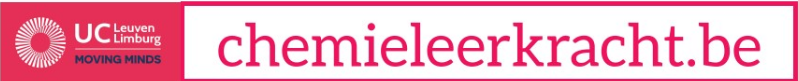 InhoudTotem (maatcilinder)
46 speelkaarten
Speluitleg